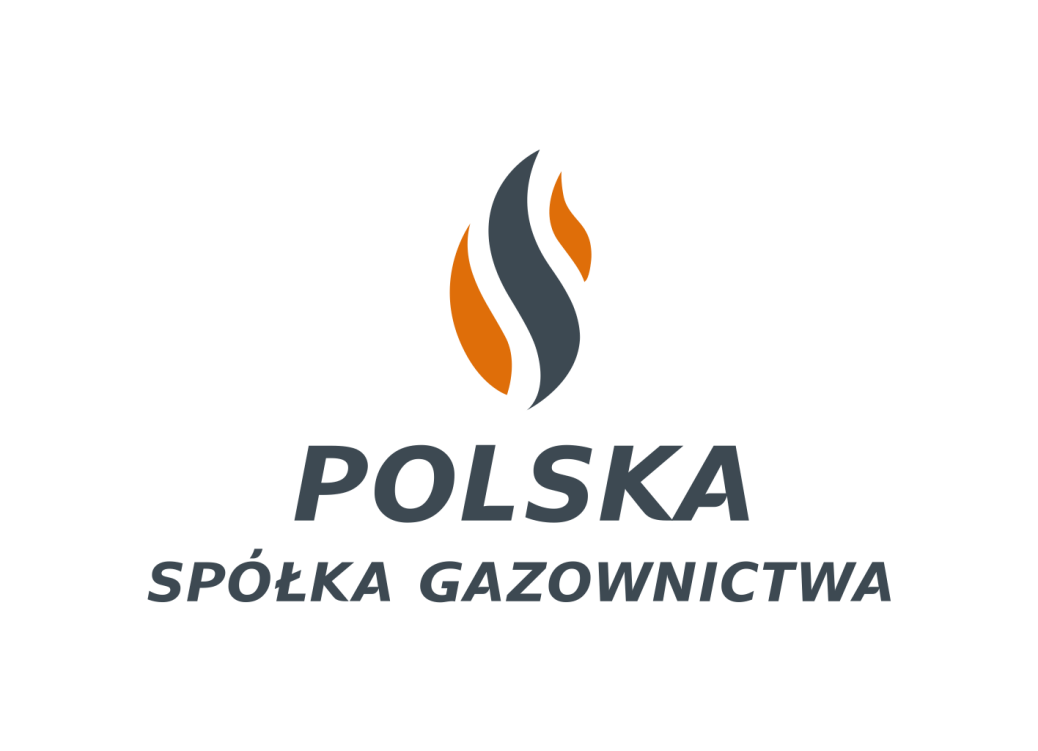 SPECYFIKACJA ISTOTNYCH WARUNKÓW ZAMÓWIENIAUDZIELANEGO W TRYBIE PRZETARGU NIEOGRANICZONEGO NA: Opracowanie dokumentacji projektowej oraz pełnienie nadzoru autorskiego dla zadania pn. „Przebudowa sieci gazowej n/c z przyłączami przyłączami od stacji I 0 w ulicach: Ułanów, Ugorek i Fiołkowej w Krakowie” – zamówienie sektorowe.Znak sprawy: PSGKR.ZZSP.901.29.19.Kod CPV – 71320000-7Kod CPV – 71322200-3Kod CPV – 71248000-8Ogłoszenie o zamówieniu – zamówienie zostało opublikowane:w Dzienniku Urzędowym Unii Europejskiej 2019/S ___________ z dnia __.07.2019 roku,na stronie https://zamowienia.psgaz.pl oraz w siedzibie Zamawiającego w miejscu publicznie dostępnym 
na Tablicy Ogłoszeń w dniu __.07.2019 roku.Kraków, lipiec 2019 rokuFirma oraz adres Zamawiającego oraz adres poczty elektronicznej i strony internetowej Zamawiającego.Polska Spółka Gazownictwa sp. z o.o.ul. Wojciecha Bandrowskiego 16, 33-100 Tarnówwpisaną do rejestru przedsiębiorców Krajowego Rejestru Sądowego w Sądzie Rejonowym dla Krakowa - Śródmieścia w Krakowie, Wydział XII Gospodarczy Krajowego Rejestru Sądowego pod numerem KRS: 0000374001; NIP: 525 24 96 411, REGON: 142739519Kapitał zakładowy: 10.488.917.050,00 złAdres strony internetowej Zamawiającego: www.psgaz.pl Adres do korespondencji: Polska Spółka Gazownictwa sp. z o.o. Oddział Zakład Gazowniczy w Krakowieul. Gazowa 16, 31-060 KrakówTelefon: 12 628-11-47 Godziny pracy Zamawiającego: poniedziałek – piątek 700-1400Adres poczty elektronicznej: jolanta.sienko@psgaz.plZamawiający informuje, że przekazane dane osobowe będą przetwarzane zgodnie z informacją zawartą w „Obowiązku informacyjnym”, dostępnym na stronie internetowej Zamawiającego pod adresem www.psgaz.pl w zakładce: Dla kontrahenta / Obowiązek Informacyjny.Adres strony internetowej Zamawiającego, na której dostępna jest niniejsza Specyfikacja Istotnych Warunków Zamówienia oraz na której, zgodnie z przepisami ustawy z dnia 29 stycznia 2004 roku 
Prawo zamówień publicznych, będą zamieszczane wszelkie wymagane informacje związane 
z postępowaniem:https://zamowienia.psgaz.pl – zakładka Postępowania – postępowania publiczne, nr postępowania: PSGKR.ZZSP.901.29.19.Tryb udzielenia zamówienia.Postępowanie jest prowadzone na podstawie przepisów ustawy z dnia 29 stycznia 2004 r. Prawo zamówień publicznych (tekst jednolity: Dz. U. z 2018 roku poz. 1986 ze zm.) (dalej: „Ustawa”) w trybie przetargu nieograniczonego stosownie do art. 39 i nast. Ustawy w zw. z art. 132 ust. 1 pkt 3 i art. 134 ust. 1 Ustawy (zamówienie sektorowe).Zamawiający nie przewiduje udzielenia zamówień, o których mowa w art. 134 ust. 6 pkt 3 Ustawy. Wykonawcy zobowiązani są do złożenia oferty spełniającej wymogi zawarte w Ustawie oraz w niniejszej Specyfikacji Istotnych Warunków Zamówienia. Na ich podstawie zostanie wybrana najkorzystniejsza oferta i zostanie podpisana umowa w sprawie zamówienia publicznego objętego przedmiotowym postępowaniem.Postępowanie o udzielenie przedmiotowego zamówienia prowadzi się w języku polskim.Rozliczenia między Zamawiającym a Wykonawcą odbywać się będą w złotych polskich.Zamawiający nie przewiduje zwrotu kosztów udziału w postępowaniu. Zamawiający nie dopuszcza składania ofert wariantowych. Zamawiający nie przewiduje zawarcia umowy ramowej.Zamawiający nie przewiduje aukcji elektronicznej.Zamawiający nie dopuszcza składania ofert częściowych. Definicje i określenia użyte w dalszej części specyfikacji istotnych warunków zamówienia:„Jednolity Dokument JEDZ” 	–	dokument sporządzony zgodnie z Rozporządzeniem wykonawczym Komisji (UE) 2016/7 z dnia 5 stycznia 2016 roku ustanawiającym standardowy formularz jednolitego europejskiego dokumentu zamówienia (Dz. Urz. UE L 3/16);„Konsorcjum”	–	łącznie Wykonawcy ubiegający się wspólnie o udzielenie zamówienia stanowiącego przedmiot niniejszego postępowania;„Platforma Zakupowa PSG”	–	narzędzie informatyczne Zamawiającego stanowiące środek komunikacji elektronicznej z Wykonawcami, za pomocą którego składane są oferty oraz oświadczenie, o którym mowa w art. 25a Ustawy, w tym Jednolity Dokument JEDZ;„Postępowanie”	–	postępowanie prowadzone przez Zamawiającego na podstawie niniejszej Specyfikacji Istotnych Warunków Zamówienia;„SIWZ” 	–	niniejsza Specyfikacja Istotnych Warunków Zamówienia;„Umowa”	–	umowa w sprawie zamówienia publicznego objętego postępowaniem;„Wykonawca”	–	osoba fizyczna, osoba prawna albo jednostka organizacyjna nieposiadająca osobowości prawnej, która ubiega się o udzielenie zamówienia, złożyła ofertę w postępowaniu lub zawarła Umowę;„Zamawiający”	–	Polska Spółka Gazownictwa sp. z o.o. z siedzibą w Tarnowie (adres: ul. Wojciecha Bandrowskiego 16, 33-100 Tarnów);„Zamówienie”	–	zamówienie publiczne, którego udzielenie jest przedmiotem postępowania, szczegółowo opisane w punkcie 4 SIWZ.Opis przedmiotu zamówienia.Przedmiotem zamówienia jest opracowanie dokumentacji budowlano-wykonawczej oraz pełnienie nadzoru autorskiego dla zadania pn. „Przebudowa sieci gazowej n/c wraz z przyłączami od stacji II st. w ulicach: Ułanów, Ugorek i Fiołkowej w Krakowie”– zamówienie sektorowe, zgodnie z  Warunkami Technicznymi, znak: PSGKR.ZMSM.763.715274.1.18-1 z dnia 26.10.2018 r., wydanymi przez Polską Spółkę Gazownictwa sp. z o.o., Oddział Zakład Gazowniczy w Krakowie.Szczegółowy opis przedmiotu zamówienia znajduje się w Załączniku nr 1 do Umowy.Warunki wykonania zamówienia oraz obowiązki Wykonawcy i Zamawiającego w związku z jego realizacją określa wzór Umowy, stanowiący Załącznik nr 5 do SIWZ.Kod wspólnego słownika zamówień (CPV):71320000-7 – Usługi inżynieryjne w zakresie projektowania,71322200-3 – Usługa projektowania rurociągów,71248000-8 – Nadzór nad projektem i dokumentacją.Zgodnie z art. 30 ust. 4 Ustawy Zamawiający dopuszcza rozwiązania równoważne opisywanym w SIWZ przez odniesienie do norm, europejskich ocen technicznych, aprobat, specyfikacji technicznych 
i systemów referencji, o których mowa w art. 30 ust. 1 pkt. 2) i ust.3 Ustawy. Wykonawca, który powołuje się na rozwiązania równoważne opisywanym przez Zamawiającego, jest obowiązany wykazać, że oferowane przez niego usługi spełniają wymagania określone przez Zamawiającego. Wykonawca zobowiązany jest do niewskazywania i nieumieszczania w dokumentacji budowlano-wykonawczej, stanowiącej przedmiot zamówienia, znaków towarowych, patentów lub kraju pochodzenia chyba, że jest to uzasadnione specyfiką przedmiotu zamówienia lub nie można opisać przedmiotu zamówienia za pomocą dostatecznie dokładnych określeń, a wskazaniu takiemu towarzyszą wyrazy „lub równoważne” bądź inne równoznaczne wyrazy. Zamawiający informuje, iż przez materiały „równoważne” należy rozumieć materiały o parametrach nie gorszych lecz oznaczone innym znakiem towarowym, patentem lub krajem pochodzenia. Przedmiot zamówienia należy wykonać zgodnie z „Zasadami projektowania gazociągów oraz budowy, technologii zgrzewania i napraw polietylenowych sieci gazowych”.Wykonawca jest zobowiązany do zapoznania się i zastosowania w realizacji zamówienia Wymagań dla Wykonawców zewnętrznych, w szczególności w zakresie wymagań technicznych, procesu inwestycyjnego oraz BHP i Ochrony środowiska, wraz z załącznikami, dostępnych na stronie https://www.psgaz.pl w zakładce: Dla Kontrahenta / Wymagania techniczne / Regulacje wewnętrzne – Pliki do pobrania, Dla Kontrahenta / Wymagania procesu inwestycyjnego / Regulacje wewnętrzne – Pliki do pobrania,Dla  Kontrahenta / Wymagania  BHP i Ochrony środowiska  / Wymagania  dla Wykonawców – Pliki 
do pobrania,Dla Kontrahenta/ / Wymagania w zakresie bezpieczeństwa informacji dla Wykonawców świadczących usługi na rzecz i terenie PSG sp. z o. o.- Pliki do pobrania.Podwykonawcy.Wykonawca zobowiązany jest do wskazania w formularzu ofertowym części zamówienia, których wykonanie zamierza powierzyć podwykonawcom i oraz do podania nazw (firm) podwykonawców. Zamawiający żąda, aby przed przystąpieniem do wykonania zamówienia Wykonawca, o ile są już znane, podał nazwy albo imiona i nazwiska oraz dane kontaktowe podwykonawców i osób do kontaktu z nimi, zaangażowanych w takie prace. Wykonawca zawiadamia Zamawiającego o wszelkich zmianach danych, o których mowa w zdaniu pierwszym, w trakcie realizacji zamówienia, a także przekazuje informacje na temat nowych podwykonawców, którym w późniejszym okresie zamierza powierzyć realizację prac. Powierzenie wykonania części zamówienia podwykonawcom nie zwalnia Wykonawcy z odpowiedzialności za należyte wykonanie tego zamówienia.Wykonawca może zmienić lub zrezygnować z podwykonawcy. Jeżeli zmiana albo rezygnacja 
z podwykonawcy dotyczy podmiotu, na zasoby którego Wykonawca powoływał się, na zasadach określonych w art. 22a ust. 1 Ustawy, w celu wykazania spełniania warunków udziału w postępowaniu, Wykonawca jest obowiązany wykazać Zamawiającemu, że proponowany inny podwykonawca lub Wykonawca samodzielnie spełnia je w stopniu nie mniejszym niż podwykonawca, na którego zasoby Wykonawca powoływał się w trakcie postępowania.Wykonawcy mogą wspólnie ubiegać się o udzielenie zamówienia. Przez Wykonawców wspólnie ubiegających się o udzielenie zamówienia rozumie się przede wszystkim Wykonawców występujących w formie Konsorcjum oraz prowadzących wspólnie działalność w ramach spółki cywilnej.Termin wykonania zamówienia.Przedmiot zamówienia należy zrealizować do dnia 30.06.2022 roku.Warunki udziału w postępowaniu oraz opis sposobu dokonywania oceny spełniania tych warunków.O udzielenie zamówienia mogą ubiegać się Wykonawcy, którzy:nie podlegają wykluczeniu,spełniają następujące warunki udziału w postępowaniu:posiadają kompetencje lub uprawnienia do prowadzenia określonej działalności zawodowej, o ile wynika to z odrębnych przepisów - Zamawiający nie określa warunku w tym zakresie.posiadają określone zdolności techniczne lub zawodowe, tj.:wykażą, że wykonali w okresie ostatnich pięciu lat przed upływem terminu składania ofert, a jeżeli okres prowadzenia działalności jest krótszy – w tym okresie, jedną usługę polegającą na opracowaniu dokumentacji projektowej, która odpowiadają swoim rodzajem dokumentacji projektowej stanowiącej przedmiot zamówienia (także w zakresie infrastruktury innej niż gazowa – dopuszcza się wykonanie dokumentacji w zakresie sieci wodociągowej lub kanalizacji tłoczonej z rur PE), popartą dokumentami potwierdzającymi, że usługa została wykonana z należytą starannością (Załącznik nr 6a do SIWZ);dysponują osobą zdolną do wykonania zamówienia, która będzie uczestniczyć 
w wykonaniu zamówienia, posiadającą niezbędne do jego wykonania kwalifikacje zawodowe i doświadczenie (Załącznik nr 6b do SIWZ): projektantem posiadającym łącznie: - uprawnienia budowlane do projektowania bez ograniczeń w specjalności instalacyjnej (tzw. „sanitarnej”) w zakresie sieci, instalacji i urządzeń gazowych lub odpowiadające im ważne uprawnienia budowlane, które zostały wydane na podstawie przepisów ustawy z dnia 7 lipca 1994 roku Prawo budowlane lub równoważne. W przypadku osób, które uzyskały uprawnienia w innych krajach Unii Europejskiej posiadane uprawnienia muszą spełniać warunki określone w ustawie z dnia 22 grudnia 2015 roku o zasadach uznawania kwalifikacji zawodowych nabytych w państwach członkowskich Unii Europejskiej;- który posiada wpis na listę członków właściwej izby samorządu zawodowego,- który wykonał w ciągu ostatnich 5 lat przed upływem terminu składania ofert, co najmniej jedną usługę, polegającą na opracowaniu projektu budowlanego i projektu wykonawczego rurociągu, dla których zostały uzyskane decyzje o pozwoleniu na budowę.Zamawiający określając wymogi w zakresie posiadanych uprawnień, dopuszcza wykazanie się dysponowaniem osobą spełniającą warunki świadczenia usług transgranicznych w rozumieniu art. 20a ustawy z dnia 15 grudnia 2000 roku o samorządach zawodowych architektów, inżynierów budownictwa lub urbanistów (tekst jednolity Dz.U. z 2016 roku poz. 1725 ze zm.).znajdują się w odpowiedniej sytuacji ekonomicznej lub finansowej - Zamawiający nie określa warunku w tym zakresie.UWAGA:Wykonawca w celu wstępnego potwierdzenia spełnienia ww. warunków udziału w postępowaniu, składa oświadczenie w części IV sekcja α (alfa) Jednolitego Dokumentu JEDZ. Wykonawca może w celu potwierdzenia spełniania warunków udziału w postępowaniu, w stosownych sytuacjach oraz w odniesieniu do zamówienia, lub jego części, polegać na zdolnościach technicznych lub zawodowych w tym potencjale osobowym lub sytuacji finansowej lub ekonomicznej innych podmiotów, niezależnie od charakteru prawnego łączących go z nim stosunków prawnych.Wykonawca, który polega na zdolnościach lub sytuacji innych podmiotów, musi udowodnić Zamawiającemu, że realizując zamówienie będzie dysponował niezbędnymi zasobami tych podmiotów, w szczególności przedstawiając zobowiązanie tych podmiotów do oddania mu do dyspozycji niezbędnych zasobów na potrzeby realizacji zamówienia.Wykonawca, który polega na sytuacji ekonomicznej lub finansowej innych podmiotów, odpowiada solidarnie z podmiotem, który zobowiązał się do udostępnienia zasobów, za szkodę poniesioną przez Zamawiającego powstałą wskutek nieudostępnienia tych zasobów, chyba, że za nieudostępnienie zasobów nie ponosi winy.Ocena spełnienia w/w warunków dokonana zostanie zgodnie z formułą „spełnia – nie spełnia”, 
w oparciu o informacje zawarte w oświadczeniach i dokumentach, jakie mają dostarczyć Wykonawcy 
w celu potwierdzenia spełnienia warunków udziału w postępowaniu.Zamawiający informuje, iż przeprowadzi postępowanie z wykorzystaniem procedury odwróconej, 
o której mowa w art. 24 aa Ustawy, co oznacza, iż Zamawiający najpierw dokona oceny ofert, 
a następnie zbada, czy Wykonawca, którego oferta została oceniona, jako najkorzystniejsza, nie podlega wykluczeniu oraz spełnia warunki udziału w postępowaniu. Jeżeli Wykonawca będzie uchylać się od zawarcia umowy lub nie wniesie wymaganego zabezpieczenia należytego wykonania umowy, Zamawiający zbada, czy nie podlega wykluczeniu oraz czy spełnia warunki udziału w postępowaniu Wykonawca, który złożył ofertę najwyżej ocenioną spośród pozostałych ofert.Podstawy wykluczeniaZ postępowania o udzielenie zamówienia Zamawiający wyklucza obligatoryjnie Wykonawcę 
na podstawie przesłanek określonych w art. 24 ust. 1 pkt 12 – 23 Ustawy z uwzględnieniem art. 24 
ust. 7 Ustawy z zastrzeżeniem art. 133 ust. 4 Ustawy.Z postępowania o udzielenie zamówienia Zamawiający może wykluczyć Wykonawcę na podstawie przesłanek określonych w art. 24 ust. 5 Ustawy:w stosunku, do którego otwarto likwidację, w zatwierdzonym przez sąd układzie w postępowaniu restrukturyzacyjnym jest przewidziane zaspokojenie wierzycieli przez likwidację jego majątku lub sąd zarządził likwidację jego majątku w trybie art. 332 ust. 1 ustawy z dnia 15 maja 2015 roku Prawo restrukturyzacyjne (tekst jednolity Dz. U. z 2017 roku poz. 1508 ze zm.) lub którego upadłość ogłoszono, z wyjątkiem Wykonawcy, który po ogłoszeniu upadłości zawarł układ zatwierdzony prawomocnym postanowieniem sądu, jeżeli układ nie przewiduje zaspokojenia wierzycieli przez likwidację majątku upadłego, chyba że sąd zarządził likwidację jego majątku w trybie art. 366 ust. 1 ustawy z dnia 28 lutego 2003 roku Prawo upadłościowe (tekst jednolity Dz. U. z 2017 roku, poz. 2344 ze zm.),który w sposób zawiniony poważnie naruszył obowiązki zawodowe, co podważa jego uczciwość, 
w szczególności, gdy Wykonawca w wyniku zamierzonego działania lub rażącego niedbalstwa nie wykonał lub nienależycie wykonał zamówienie, co Zamawiający jest w stanie wykazać za pomocą stosownych środków dowodowych,jeżeli Wykonawca lub osoby, o których mowa w art. 24 ust. 1 pkt 14 Ustawy, uprawnione 
do reprezentowania Wykonawcy pozostają w relacjach określonych w art. 17 ust. 1 pkt 2–4 Ustawy z: Zamawiającym,osobami uprawnionymi do reprezentowania Zamawiającego,członkami komisji przetargowej,osobami, które złożyły oświadczenie, o którym mowa w art. 17 ust. 2a Ustawy– chyba że jest możliwe zapewnienie bezstronności po stronie Zamawiającego w inny sposób niż przez wykluczenie Wykonawcy z udziału w postępowaniu,który, z przyczyn leżących po jego stronie, nie wykonał albo nienależycie wykonał w istotnym stopniu wcześniejszą umowę w sprawie zamówienia publicznego lub umowę koncesji, zawartą 
z zamawiającym, o którym mowa w art. 3 ust. 1 pkt 1–4 Ustawy, co doprowadziło do rozwiązania umowy lub zasądzenia odszkodowania,będącego osobą fizyczną, którego prawomocnie skazano za wykroczenie przeciwko prawom pracownika lub wykroczenie przeciwko środowisku, jeżeli za jego popełnienie wymierzono karę aresztu, ograniczenia wolności lub karę grzywny nie niższą niż 3.000 złotych,jeżeli urzędującego członka jego organu zarządzającego lub nadzorczego, wspólnika spółki w spółce jawnej lub partnerskiej albo komplementariusza w spółce komandytowej lub komandytowo-akcyjnej lub prokurenta prawomocnie skazano za wykroczenie, o którym mowa w pkt 8.2.5. SIWZ,wobec którego wydano ostateczną decyzję administracyjną o naruszeniu obowiązków wynikających z przepisów prawa pracy, prawa ochrony środowiska lub przepisów o zabezpieczeniu społecznym, jeżeli wymierzono tą decyzją karę pieniężną nie niższą niż 3.000 złotych,który naruszył obowiązki dotyczące płatności podatków, opłat lub składek na ubezpieczenia społeczne lub zdrowotne, co Zamawiający jest w stanie wykazać za pomocą stosownych środków dowodowych, z wyjątkiem przypadku, o którym mowa w art. 24 ust. 1 pkt 15 Ustawy, chyba, że Wykonawca dokonał płatności należnych podatków, opłat lub składek na ubezpieczenia społeczne lub zdrowotne wraz z odsetkami lub grzywnami lub zawarł wiążące porozumienie w sprawie spłaty tych należności.Wykluczenie Wykonawcy następuje:w przypadkach, o których mowa w art. 24 ust. 5 pkt 5-7 Ustawy – jeżeli nie upłynęły 3 lata od dnia odpowiednio uprawomocnienia się wyroku potwierdzającego zaistnienie jednej z podstaw wykluczenia, chyba że w tym wyroku został określony inny okres wykluczenia lub od dnia w którym decyzja potwierdzająca zaistnienie jednej z podstaw wykluczenia stała się ostateczna,w przypadkach, o których mowa w art. 24 ust. 5 pkt 2 i 4 Ustawy, jeżeli nie upłynęły 3 lata od dnia zaistnienia zdarzenia będącego podstawą wykluczenia.Wykaz dokumentów i oświadczeń potwierdzających spełnianie warunków udziału 
w postępowaniu oraz brak podstaw wykluczenia.Wykonawca składa ofertę oraz aktualne na dzień składania ofert oświadczenie w formie Jednolitego Dokumentu JEDZ w zakresie wskazanym w SIWZ. Oferta, Jednolity Dokument JEDZ oraz dokumenty, o których mowa w pkt 9.2, 9.12, 9.13 i  pkt 11 SIWZ, Wykonawca składa z zachowaniem wymogów określonych w pkt 9.3–9.10 SIWZ. Pozostałe dokumenty Wykonawca złoży na wezwanie Zamawiającego.Wykonawca, który powołuje się na zasoby innych podmiotów, w celu wykazania braku istnienia wobec nich podstaw wykluczenia oraz spełnienia, w zakresie, w jakim powołuje się na ich zasoby, warunków udziału w postępowaniu, składa także Jednolite Dokumenty JEDZ dotyczące tych podmiotów, sporządzone w postaci elektronicznej i opatrzone kwalifikowanym podpisem elektronicznym przez podmiot, którego dokumenty dotyczą – z zachowaniem wymogów określonych w pkt 9.3–9.10 SIWZ.Jednolity Dokument JEDZ sporządza się zgodnie ze wzorem standardowego formularza określonym 
w rozporządzeniu wykonawczym Komisji Europejskiej wydanym na podstawie art. 59 ust. 2 dyrektywy 2014/24/UE oraz art. 80 st. 3 dyrektywy 2014/25/UE. Jednolity dokument JEDZ w wersji edytowalnej stanowi Załącznik nr 2 do SIWZ.Ofertę wraz z Jednolitym Dokumentem JEDZ oraz załącznikami (pełnomocnictwo - o ile ofertę składa pełnomocnik lub przedstawiciel Wykonawcy, dokument potwierdzający wniesienie wadium, zobowiązanie podmiotów do oddania do dyspozycji niezbędnych zasobów na potrzeby realizacji zamówienia, uzasadnienia tajemnicy przedsiębiorstwa, jeśli Wykonawca zastrzega tajemnicę przedsiębiorstwa), należy sporządzić i złożyć pod rygorem nieważności w postaci elektronicznej opatrzonej kwalifikowanym podpisem elektronicznym, za pośrednictwem Platformy Zakupowej PSG.Dokumenty po wczytaniu i zapisaniu przez Wykonawcę na Platformie Zakupowej PSG zostaną automatycznie zaszyfrowane (nie ma konieczności samodzielnego szyfrowania).  Aby złożyć ofertę wraz z załącznikami w tym Jednolity Dokument JEDZ należy się zalogować 
w Platformie Zakupowej PSG dostępnej na stronie internetowej pod adresem: https://zamowienia.psgaz.pl. Jeżeli Wykonawca nie pamięta hasła, przed zalogowaniem do systemu powinien skorzystać z formularza „Odzyskiwanie hasła”.Wykonawcy, którzy nie posiadają konta w Platformie Zakupowej PSG dokonują samodzielnej rejestracji. Wykonawca po dokonaniu rejestracji otrzyma na adres e-mail informację o akceptacji jego rejestracji przez administratora zewnętrznego Platformy Zakupowej PSG, a w przypadku przypomnienia hasła – otrzyma nowe jednorazowe hasło, które należy aktywować linkiem podanym w wiadomości e-mail oraz zmienić po zalogowaniu.Z uwagi na fakt, iż proces akceptacji rejestracji trwać może ok. 24 godzin, Wykonawca powinien rozpocząć go z odpowiednim wyprzedzeniem przed upływem terminu składania ofert.Zamawiający dopuszcza w szczególności następujące formaty przesyłanych danych w komunikacji elektronicznej z Wykonawcami: .pdf, .doc, .docx, .rtf, .xps o wielkości do 10 MB. Wykonawca sporządza ofertę oraz załączniki wg wzorów stanowiących Załączniki do SIWZ, tworząc dokument elektroniczny, w szczególności w jednym z ww. formatów. Wykonawca wypełnia Jednolity Dokument JEDZ, tworząc dokument elektroniczny, korzystając z narzędzia ESPD lub innych dostępnych narzędzi lub oprogramowania, które umożliwiają wypełnienie Jednolitego Dokumentu JEDZ i utworzenie dokumentu elektronicznego, w szczególności w jednym z ww. formatów.Po stworzeniu lub wygenerowaniu przez Wykonawcę dokumentów, o których mowa w pkt 9.5. SIWZ, 
w tym oferty oraz Jednolitego Dokumentu JEDZ Wykonawca podpisuje te dokumenty kwalifikowanym podpisem elektronicznym, wystawionym przez dostawcę kwalifikowanej usługi zaufania, będącego podmiotem świadczącym usługi certyfikacyjne – podpis elektroniczny, spełniające wymogi bezpieczeństwa określone w ustawie z dnia 5 września 2016 roku o usługach zaufania oraz identyfikacji elektronicznej (Dz. U. poz. 1579 ze zm.). Wykonawca załącza ofertę i wymagane dokumenty w formie, o której mowa w pkt 9.5.-9.6. SIWZ, 
w tym ofertę i Jednolity Dokument JEDZ opatrzone kwalifikowanym podpisem elektronicznym 
w zakładce Załączniki. Aby rozpocząć proces dodawania załączników do postępowania należy kliknąć „Dodaj załącznik”. Pojawi się okno, gdzie należy opisać załącznik podając nazwę, wybrać docelowy plik, który ma zostać wczytany, a następnie kliknąć „Zapisz”.Wykonawca załącza ofertę oraz Jednolity Dokument JEDZ na serwerze Zamawiającego przed upływem terminu składania ofert. Zaleca się, aby nazwa załączonego pliku zawierała dane identyfikujące dany dokument np. skrót oferta, JEDZ, nazwa Wykonawcy albo dowolne oznaczenie pozwalające na identyfikację Wykonawcy, składającego ww. dokumenty i oświadczenia. Informacje dotyczące sposobu zamieszczania ww. dokumentów i oświadczeń oraz sposobu zaszyfrowania oferty zawarte zostały w Informacji obsługi platformy zakupowej eB2B, zamieszczonej na stronie internetowej https://zamowienia.psgaz.pl w zakładce Pomoc lub na stronie Zamawiającego pod adresem  https://www.psgaz.pl/instrukcje-dla-wykonawcow .W sprawach technicznych dotyczących elektronicznego składania ww. dokumentów 
i oświadczeń, Wykonawca może skorzystać z pomocy technicznej w godzinach 8-16 pod numerami telefonu: +48 22 258 48 61, +48 22 3783 970. Datą złożenia ww. dokumentów i oświadczeń będzie data ich umieszczenia na Platformie Zakupowej PSG przez Wykonawcę.W przypadku wspólnego ubiegania się o zamówienie przez Wykonawców, Jednolity Dokument JEDZ składa każdy z Wykonawców wspólnie ubiegających się o zamówienie z zachowaniem wymogów określonych w punktach 9.3.-9.8. SIWZ. Dokumenty te potwierdzają spełnianie warunków udziału 
w postępowaniu oraz brak podstaw wykluczenia w zakresie, w którym każdy z Wykonawców wykazuje spełnianie warunków udziału w postępowaniu oraz brak podstaw wykluczenia.Jeżeli Wykonawca wskazuje, iż część zamówienia będzie wykonana przez podwykonawcę, przedkłada Jednolity Dokument JEDZ podwykonawcy z zachowaniem wymogów określonych w punktach 9.3.-9.8. SIWZ. W tym wypadku Jednolity Dokument JEDZ powinien dotyczyć weryfikacji podstaw wykluczenia. Jeżeli jest to niezbędne do zapewnienia odpowiedniego przebiegu postępowania o udzielenie zamówienia, Zamawiający może na każdym etapie postępowania wezwać Wykonawców do złożenia wszystkich lub niektórych dokumentów potwierdzających, że nie podlegają wykluczeniu, spełniają warunki udziału w postępowaniu, a jeżeli zachodzą uzasadnione podstawy do uznania, że złożone uprzednio oświadczenia lub dokumenty nie są już aktualne, do złożenia aktualnych oświadczeń lub dokumentów.Jeżeli Wykonawca nie złożył Jednolitego Dokumentu JEDZ, lub dokumentów potwierdzających okoliczności, o których mowa w art. 25 ust. 1 Ustawy lub innych dokumentów niezbędnych 
do przeprowadzenia postępowania, dokumenty są niekompletne, zawierają błędy lub budzą wskazane przez Zamawiającego wątpliwości, Zamawiający wzywa do ich złożenia, uzupełnienia lub poprawienia lub do udzielenia wyjaśnień w terminie przez siebie wskazanym, chyba, że mimo ich złożenia, uzupełnienia lub poprawienia lub udzielenia wyjaśnień oferta Wykonawcy podlega odrzuceniu albo konieczne byłoby unieważnienie postępowania.Jeżeli wykonawca nie złożył wymaganych pełnomocnictw albo złożył wadliwe pełnomocnictwa, Zamawiający wzywa do ich złożenia w terminie przez siebie wskazanym, chyba że mimo ich złożenia oferta Wykonawcy podlega odrzuceniu albo konieczne byłoby unieważnienie postępowania.Zamawiający wzywa także, w wyznaczonym przez siebie terminie, do złożenia wyjaśnień dotyczących Jednolitego Dokumentu JEDZ lub dokumentów, o których mowa w  25 ust. 1 Ustawy.Wykonawca w Jednolitym Dokumencie JEDZ, w celu wstępnego potwierdzenia spełnienia warunków udziału w postępowaniu określonych w pkt 7.1.2. SIWZ, składa odpowiednie oświadczenie w części IV: Kryteria kwalifikacji, sekcja α: Ogólne oświadczenie dotyczące wszystkich kryteriów kwalifikacji. Zamawiający wskazuje, że wystarczającym będzie wypełnienie Dokumentu JEDZ w Części IV sekcji α i tym samym wstępne potwierdzenie spełnienia wszystkich wymaganych warunków udziału 
w postępowaniu określonych w SIWZ.Wykonawca nie jest obowiązany do złożenia Jednolitego Dokumentu JEDZ lub dokumentów potwierdzających okoliczności, o których mowa w SIWZ (warunki udziału), jeżeli Zamawiający posiada Jednolite Dokumenty JEDZ lub dokumenty dotyczące tego Wykonawcy lub może je uzyskać za pomocą bezpłatnych i ogólnodostępnych baz danych, w szczególności rejestrów publicznych w rozumieniu ustawy z dnia 17 lutego 2005 roku o informatyzacji działalności podmiotów realizujących zadania publiczne (tekst jednolity Dz. U. z 2017 roku poz. 570 ze zm.). Wówczas Wykonawca winien wskazać numer postępowania, w którym dostępne są ww. dokumenty.Zamawiający przed udzieleniem zamówienia publicznego, wezwie Wykonawcę, którego oferta została najwyżej oceniona, do złożenia w wyznaczonym, nie krótszym niż 10 dni, terminie aktualnych na dzień złożenia oświadczeń lub dokumentów potwierdzających okoliczności, 
o których mowa w art. 25 ust. 1 Ustawy, to jest:wykazu usług, wykonanych w okresie ostatnich 5 lat przed upływem terminu składania ofert, a jeżeli okres prowadzenia działalności jest krótszy – w tym okresie, wraz z podaniem ich wartości, przedmiotu, dat wykonania i podmiotów, na rzecz których usługi zostały wykonane, oraz załączeniem dowodów określających czy te usługi zostały wykonane należycie, przy czym dowodami, o których mowa, są referencje bądź inne dokumenty wystawione przez podmiot, na rzecz którego usługi były wykonywane, a jeżeli z uzasadnionej przyczyny o obiektywnym charakterze wykonawca nie jest w stanie uzyskać tych dokumentów - oświadczenie wykonawcy. Wykaz należy sporządzić według wzoru – Załącznik nr 6a do SIWZ – na potwierdzenie warunku określonego w pkt 7.1.2.2.1 SIWZ,wykazu osób, skierowanych przez Wykonawcę do realizacji zamówienia, wraz z informacjami 
na temat ich kwalifikacji zawodowych, uprawnień, doświadczenia i wykształcenia niezbędnych 
do wykonania zamówienia, a także zakresu wykonywanych przez nie czynności oraz informacją 
o podstawie do dysponowania tymi osobami. Wykaz należy sporządzić według wzoru – Załącznik nr 6b do SIWZ (na potwierdzenie warunku określonego w pkt 7.1.2.2.2.SIWZ); informacji z Krajowego Rejestru Karnego w zakresie określonym w art. 24 ust. 1 pkt 13, 14 i 21 Ustawy oraz, odnośnie skazania za wykroczenie na karę aresztu, w zakresie określonym przez Zamawiającego na podstawie art. 24 ust. 5 pkt 5 i 6 Ustawy, wystawionej nie wcześniej niż 6 miesięcy przed upływem terminu składania ofert.Wykonawca winien zamieścić na Platformie zaświadczenie z Krajowego Rejestru Karnego lub dokument elektroniczny w postaci pliku XML, który został wydany przez Ministerstwo Sprawiedliwości (plik w formacie .pdf jest wizualizacją zaświadczenia i jego zamieszczenie jest niewystarczające.Wykonawca nie podlega wykluczeniu w przypadku, o którym mowa w art. 24 ust. 1 pkt 13 lit. d Ustawy, oraz w przypadku, o którym mowa w art. 24 ust. 1 pkt 14 Ustawy, jeżeli osoba, o której mowa w tym przepisie została skazana za przestępstwo wymienione w art. 24 ust. 1 pkt 13 lit. d Ustawy (art. 133 ust. 4 Ustawy).zaświadczenia właściwego naczelnika urzędu skarbowego potwierdzającego, że Wykonawca nie zalega z opłacaniem podatków, wystawionego nie wcześniej niż 3 miesiące przed upływem terminu składania ofert, lub innego dokumentu potwierdzającego, że Wykonawca zawarł porozumienie z właściwym organem podatkowym w sprawie spłat tych należności wraz z ewentualnymi odsetkami lub grzywnami, w szczególności uzyskał przewidziane prawem zwolnienie, odroczenie lub rozłożenie na raty zaległych płatności lub wstrzymanie w całości wykonania decyzji właściwego organu,zaświadczenia właściwej terenowej jednostki organizacyjnej Zakładu Ubezpieczeń Społecznych lub Kasy Rolniczego Ubezpieczenia Społecznego albo innego dokumentu potwierdzającego, że Wykonawca nie zalega z opłacaniem składek na ubezpieczenia społeczne lub zdrowotne, wystawionego nie wcześniej niż 3 miesiące przed upływem terminu składania ofert, lub innego dokumentu potwierdzającego, że Wykonawca zawarł porozumienie z właściwym organem w sprawie spłat tych należności wraz z ewentualnymi odsetkami lub grzywnami, w szczególności uzyskał przewidziane prawem zwolnienie, odroczenie lub rozłożenie na raty zaległych płatności lub wstrzymanie w całości wykonania decyzji właściwego organu,odpisu z właściwego rejestru lub z Centralnej Ewidencji i Informacji o Działalności Gospodarczej, jeżeli odrębne przepisy wymagają wpisu do rejestru lub ewidencji, w celu potwierdzenia braku podstaw wykluczenia na podstawie art. 24 ust. 5 pkt 1 Ustawy;oświadczenia Wykonawcy o braku wydania wobec niego prawomocnego wyroku sądu lub prawomocnej decyzji administracyjnej o zaleganiu z uiszczaniem podatków, opłat lub składek na ubezpieczenia społeczne lub zdrowotne albo – w przypadku wydania takiego wyroku lub decyzji – dokumentów potwierdzających dokonanie płatności tych należności wraz z ewentualnymi odsetkami lub grzywnami lub zawarcie wiążącego porozumienia w sprawie spłat tych należności,oświadczenia Wykonawcy o braku orzeczenia wobec niego tytułem środka zapobiegawczego zakazu ubiegania się o zamówienia publiczne,oświadczenia Wykonawcy o braku wydania prawomocnego wyroku sądu skazującego za wykroczenie na karę ograniczenia wolności lub grzywny w zakresie określonym przez Zamawiającego na podstawie art. 24 ust. 5 pkt 5 i 6 Ustawy,oświadczenia Wykonawcy o braku wydania wobec niego prawomocnej decyzji administracyjnej o naruszeniu obowiązków wynikających z przepisów prawa pracy, prawa ochrony środowiska lub przepisów o zabezpieczeniu społecznym w zakresie określonym przez Zamawiającego na podstawie art. 24 ust. 5 pkt 7 Ustawy,oświadczenia Wykonawcy o niezaleganiu z opłacaniem podatków i opłat lokalnych, 
o których mowa w ustawie z dnia 12 stycznia 1991 roku o podatkach i opłatach lokalnych (tekst jednolity Dz. U. z 2018 r. poz. 1445 ze zm.),Oświadczenia, o których mowa w punktach 9.19.7.-9.19.11. SIWZ mogą być złożone według wzoru, który stanowi Załącznik nr 3 do SIWZ.W celu potwierdzenia braku podstaw do wykluczenia z postępowania o udzielenie zamówienia 
w okolicznościach, o których mowa w art. 24 ust. 1 pkt 23 Ustawy,  Wykonawca jest zobowiązany przedstawić oświadczenie o przynależności lub braku przynależności do tej samej grupy kapitałowej 
w terminie 3 dni od dnia zamieszczenia na stronie internetowej Zamawiającego informacji 
z otwarcia ofert. W przypadku Wykonawców wspólnie ubiegających się o udzielenie zamówienia oświadczenie składa każdy z takich Wykonawców. W przypadku przynależności do tej samej grupy kapitałowej Wykonawca może złożyć wraz z oświadczeniem dokumenty bądź informacje potwierdzające, że powiązania z innym Wykonawcą nie prowadzą do zakłócenia konkurencji 
w postępowaniu. Wzór oświadczenia stanowi Załącznik nr 4 do SIWZ.UWAGA!Dokumenty składane na wezwanie, Wykonawca przekazuje Zamawiającemu z wykorzystaniem środków komunikacji elektronicznej zamieszczając je w Platformie Zakupowej PSG. Dokumenty składane są w oryginale w formie dokumentu elektronicznego opatrzonego przez ich wystawcę kwalifikowanym podpisem elektronicznym lub w formie elektronicznej kopii poświadczonej za zgodność z oryginałem przez Wykonawcę. W przypadku przekazywania przez Wykonawcę elektronicznej kopii dokumentu, podpisanie jej przez Wykonawcę kwalifikowanym podpisem elektronicznym jest równoznaczne z poświadczeniem przez Wykonawcę elektronicznej kopii dokumentu za zgodność 
z oryginałem. W przypadku przekazywania przez Wykonawcę dokumentu elektronicznego w formacie poddającym dane kompresji, opatrzenie pliku zawierającego skompresowane dane kwalifikowanym podpisem elektronicznym jest równoznaczne z poświadczeniem przez Wykonawcę za zgodność z oryginałem wszystkich elektronicznych kopii dokumentów zawartych w tym pliku, z wyjątkiem kopii poświadczonych odpowiednio przez innego Wykonawcę ubiegającego się wspólnie z nim o udzielenie zamówienia, przez podmiot, na którego zdolnościach lub sytuacji polega Wykonawca, albo przez podwykonawcę.Zamawiający żąda od Wykonawcy, który polega na zdolnościach lub sytuacji innych podmiotów 
na zasadach określonych w art. 22a Ustawy, przedstawienia w odniesieniu do tych podmiotów dokumentów, o których mowa w punkcie 9.19 SIWZ.Oświadczenia, o których mowa w punktach 9.19.7 - 9.19.11 SIWZ mogą być złożone według wzoru określonego w Załączniku nr 3 do SIWZ.Jeżeli Wykonawca ma siedzibę lub miejsce zamieszkania poza terytorium Rzeczypospolitej Polskiej, składa dokumenty, o których mowa w § 7 rozporządzenia Ministra Rozwoju z dnia 26 lipca 2016 roku 
w sprawie rodzajów dokumentów, jakich może żądać Zamawiający od Wykonawcy w postępowaniu 
o udzielenie zamówienia (Dz. U. poz. 1126 ze zm.).W przypadku Wykonawcy mającego siedzibę na terytorium Rzeczypospolitej Polskiej, w odniesieniu 
do osoby mającej miejsce zamieszkania poza terytorium Rzeczypospolitej Polskiej, zastosowanie ma 
§ 8 rozporządzenia Ministra Rozwoju z dnia 26 lipca 2016 roku w sprawie rodzajów dokumentów, jakich może żądać Zamawiający od Wykonawcy w postępowaniu o udzielenie zamówienia (Dz. U. poz. 1126 ze zm.).W przypadku wskazania przez Wykonawcę dostępności oświadczeń lub dokumentów, o którym mowa w 9.19. SIWZ w formie elektronicznej pod określonymi adresami internetowymi ogólnodostępnych i bezpłatnych baz danych, Zamawiający pobiera samodzielnie z tych baz danych wskazane przez Wykonawcę oświadczenia lub dokumenty.W przypadku wskazania przez Wykonawcę oświadczeń lub dokumentów, o których mowa w 9.19 SIWZ, które znajdują się w posiadaniu Zamawiającego, w szczególności oświadczeń lub dokumentów przechowywanych przez Zamawiającego zgodnie z art. 97 ust. 1 Ustawy, Zamawiający 
w celu potwierdzenia okoliczności, o których mowa w art. 25 ust. 1 pkt 1 i 3 Ustawy, korzysta 
z posiadanych oświadczeń lub dokumentów, o ile są one aktualne.Dokumenty lub oświadczenia, o których mowa powyżej, składane są w oryginale w postaci dokumentu elektronicznego lub w elektronicznej kopii dokumentu lub oświadczenia, poświadczonej za zgodność
z oryginałem.Poświadczenia za zgodność z oryginałem dokonuje odpowiednio Wykonawca, podmiot, na którego zdolnościach lub sytuacji polega Wykonawca, Wykonawcy wspólnie ubiegający się o udzielenie zamówienia albo podwykonawca, w zakresie dokumentów lub oświadczeń, które każdego z nich dotyczą.Poświadczenie za zgodność z oryginałem elektronicznej kopii dokumentu lub oświadczenia, o której mowa w pkt 9.26. SIWZ, następuje przy użyciu kwalifikowanego podpisu elektronicznego.Zamawiający może żądać przedstawienia oryginału lub notarialnie poświadczonej kopii dokumentów lub oświadczeń, wyłącznie wtedy, gdy złożona kopia jest nieczytelna lub budzi wątpliwości co do jej prawdziwości.Dokumenty lub oświadczenia, sporządzone w języku obcym są składane wraz z tłumaczeniem na język polski. W przypadku, o którym mowa w pkt 9.24. SIWZ, Zamawiający może żądać od Wykonawcy przedstawienia tłumaczenia na język polski wskazanych przez Wykonawcę i pobranych samodzielnie przez Zamawiającego dokumentów.Informacje o sposobie porozumiewania się Zamawiającego z Wykonawcami oraz przekazywania oświadczeń i dokumentów.Komunikacja i wymiana informacji między Zamawiającym a Wykonawcami odbywa się przy użyciu środków komunikacji elektronicznej, w szczególności zaś poprzez Platformę Zakupową PSG oraz 
za pośrednictwem poczty elektronicznej osoby uprawnionej do bezpośredniego kontaktu 
z Wykonawcami. Osobami uprawnionymi do kontaktu z Wykonawcami w sprawach związanych z postępowaniem są: Barbara Godyń, adres e-mail: barbara.godyn@psgaz.plJolanta Sieńko, adres e-mail: jolanta.sienko@psgaz.plWojciech Marszałek, adres e-mail: wojciech.marszalek@psgaz.plPostępowanie o udzielenie zamówienia prowadzone jest w języku polskim przy zachowaniu formy elektronicznej za pośrednictwem Platformy Zakupowej PSG.Złożenia oryginału dokumentu sporządzonego w postaci elektronicznej, zaopatrzonego w kwalifikowany podpis elektroniczny poprzez załączenie na Platformie Zakupowej PSG zgodnie z pkt 9.3.-9.10 SIWZ wymagają pod rygorem nieważności niżej wymienione czynności:złożenie oferty,zmiana oferty, powiadomienie Zamawiającego o wycofaniu złożonej przez Wykonawcę oferty,złożenie Jednolitego Dokumentu JEDZ.Pozostałe oświadczenia i dokumenty, w tym m.in. te, o których mowa w 9.19-9.23 SIWZ mogą zostać złożone w oryginale, sporządzone i przesłane z zachowaniem wymogów określonych w pkt 9.3-9.10 SIWZ powyżej. Dopuszczalne jest również złożenie elektronicznych kopii ww. oświadczeń 
i dokumentów poświadczonych za zgodność z oryginałem poprzez załączenie ich na Platformie Zakupowej PSG. W przypadku przekazywania przez Wykonawcę elektronicznej kopii dokumentu, podpisanie jej przez Wykonawcę albo odpowiednio przez podmiot, na którego zdolnościach lub sytuacji polega Wykonawca, albo przez podwykonawcę kwalifikowanym podpisem elektronicznym jest równoznaczne z poświadczeniem przez Wykonawcę albo odpowiednio przez podmiot, na którego zdolnościach lub sytuacji polega Wykonawca, albo przez podwykonawcę elektronicznej kopii dokumentu za zgodność z oryginałem.Zamawiający, jeśli otrzyma od Wykonawcy żądanie potwierdzenia doręczenia oświadczenia lub dokumentu przekazanego pocztą elektroniczną, niezwłocznie potwierdzi fakt otrzymania korespondencji. Wykonawca, jeżeli otrzyma od Zamawiającego oświadczenie lub dokument pocztą elektroniczną, ma obowiązek niezwłocznie potwierdzić fakt otrzymania tej korespondencji. Wszelkie dokumenty i oświadczenia, w tym wnioski, zawiadomienia, informacje, pytania i odpowiedzi, powinny być kierowane do Zamawiającego za pośrednictwem Platformy Zakupowej PSG dostępnej 
na stronie internetowej pod adresem https://zamowienia.psgaz.pl Wykonawca może zwrócić się do Zamawiającego, o wyjaśnienie treści SIWZ. Zamawiający jest obowiązany udzielić wyjaśnień niezwłocznie, jednak nie później niż na 6 dni przed upływem terminu składania ofert, pod warunkiem, że wniosek o wyjaśnienie treści SIWZ wpłynął do Zamawiającego nie później niż do końca dnia, w którym upływa połowa wyznaczonego terminu składania ofert.Jeżeli wniosek o wyjaśnienie treści SIWZ wpłynie po upływie terminu składania wniosku, o którym mowa powyżej, lub dotyczy udzielonych wyjaśnień, Zamawiający może udzielić wyjaśnień albo pozostawić wniosek bez rozpoznania.Treść pytań wraz z wyjaśnieniami Zamawiającego (bez ujawniania źródła zapytania) zostanie zamieszczona na Platformie Zakupowej PSG pod adresem https://zamowienia.psgaz.pl W szczególnie uzasadnionych przypadkach Zamawiający może w każdym czasie, przed upływem terminu do składania ofert, zmodyfikować treść SIWZ, zgodnie z zasadami określonymi w przepisie art. 38 ust. 4, 4a i 6 Ustawy.Wymagania dotyczące wadium.Wykonawca przystępując do przetargu, a przed upływem terminu składania ofert, jest zobowiązany 
do wniesienia wadium w wysokości 2.400,00 zł (słownie: dwa tysiące czterysta złotych 00/100)Wadium według wyboru Wykonawcy może być wniesione w następujących formach:pieniądzu – na rachunek bankowy Zamawiającego: Bank PEKAO SA nr 02 1240 6292 1111 0010 5500 2342,poręczeniach bankowych lub poręczeniach spółdzielczej kasy oszczędnościowo-kredytowej, 
z tym że poręczenie kasy jest zawsze poręczeniem pieniężnym,gwarancjach bankowych,gwarancjach ubezpieczeniowych,poręczeniach udzielanych przez podmioty, o których mowa w art. 6b ust. 5 pkt 2 ustawy z dnia 
9 listopada 2000 roku o utworzeniu Polskiej Agencji Rozwoju Przedsiębiorczości (tekst jednolity Dz.U. z 2018 roku poz. 110 ze. zm.).W przypadku wnoszenia wadium w pieniądzu do oferty Wykonawca załącza kopię przelewu wadium na rachunek bankowy Zamawiającego. Wadium wnoszone w formie poręczeń lub gwarancji musi zostać wniesione w oryginale w postaci elektronicznej i musi obejmować cały okres związania ofertą. Oznacza to, że skuteczne wniesienie wadium w formie poręczenia lub gwarancji wymaga złożenia dokumentu sporządzonego w postaci elektronicznej (np. zaopatrzonego w kwalifikowany podpis elektroniczny pracownika instytucji udzielającej poręczenia lub gwarancji, upoważnionego do sporządzenia i wydania dokumentu) zapewniającej spełnienie wymogu złożenia dokumentu w oryginale. Wadium we ww. formie wnoszone jest poprzez załączenie na Platformie Zakupowej PSG zgodnie z pkt 9.3.-9.10 SIWZ, przed upływem terminu składania ofert.Jeżeli wadium zostanie wniesione w pieniądzu, przelewem, na poleceniu przelewu należy wpisać: WADIUM – POSTĘPOWANIE PUBLICZNE nr PSGKR.ZZSP.901.29.19. „Przebudowa sieci gazowej n/c wraz z przyłączami od stacji II st. w ulicach: Ułanów, Ugorek i Fiołkowej 
w Krakowie”. O skuteczności wniesienia przelewem kwoty wadium decydować będzie data wpływu środków na rachunek bankowy Zamawiającego wskazany w pkt. 11.2.1 SIWZ.W przypadku, gdy Wykonawca wnosi wadium w formie gwarancji bankowej lub gwarancji ubezpieczeniowej albo poręczenia, z treści tych dokumentów musi w szczególności jednoznacznie wynikać zobowiązanie gwaranta (banku, ubezpieczyciela, poręczyciela) do zapłaty całej kwoty wadium nieodwołalnie i bezwarunkowo na pierwsze żądanie Zamawiającego (beneficjenta), zawierające oświadczenie, że zaistniały okoliczności, o których mowa w art. 46 Ustawy – bez konieczności potwierdzania tych okoliczności. Termin związania ofertą.Wykonawca będzie związany ofertą przez 60 dni. Bieg terminu związania ofertą rozpoczyna się wraz 
z upływem terminu składania ofert.Wykonawca samodzielnie lub na wniosek Zamawiającego może przedłużyć termin związania ofertą,
z tym że Zamawiający może tylko raz, co najmniej na 3 dni przed upływem terminu związania ofertą, zwrócić się do Wykonawców o wyrażenie zgody na przedłużenie tego terminu o oznaczony okres, nie dłuższy jednak niż 60 dni. Przedłużenie okresu związania ofertą jest dopuszczalne tylko z jednoczesnym przedłużeniem okresu ważności wadium albo, jeżeli nie jest to możliwie, z wniesieniem nowego wadium na przedłużony okres związania ofertą. Jeżeli przedłużenie terminu związania ofertą dokonane będzie po wyborze oferty najkorzystniejszej, obowiązek wniesienia nowego wadium lub jego przedłużenia dotyczyć będzie jedynie Wykonawcy, którego oferta wybrana została jako najkorzystniejsza.Opis sposobu przygotowania ofert.Wykonawca składa ofertę zgodnie z wymaganiami określonymi w SIWZ. Treść złożonej oferty musi odpowiadać treści SIWZ.Ofertę wraz z załącznikami oraz Jednolity Dokument JEDZ należy sporządzić i złożyć pod rygorem nieważności w postaci elektronicznej opatrzonej kwalifikowanym podpisem elektronicznym, według wymogów określonych w pkt 9.3.-9.10 SIWZ. Wszystkie dokumenty sporządzone w języku obcym muszą zostać złożone wraz z tłumaczeniami na język polski. Oferta wraz z załącznikami oraz Jednolity Dokument JEDZ muszą być podpisane przez osobę/y upoważnioną/e do reprezentowania Wykonawcy z wykorzystaniem kwalifikowanego podpisu elektronicznego.Na ofertę składają się:formularz ofertowy, który stanowi Załącznik nr 1 do SIWZ,dokumenty, o których mowa w pkt 9.1 SIWZ,pełnomocnictwo, gdy ofertę składa pełnomocnik lub przedstawiciel Wykonawcy,zobowiązanie do udostępnienia zasobów, w przypadku, gdy Wykonawca korzysta z zasobów innych podmiotów.Jeżeli Wykonawca planuje powierzyć część zamówienia podwykonawcom, powinien także wskazać 
w formularzu ofertowym, którą część zamówienia zamierza powierzyć podwykonawcom i podać firmy podwykonawców. W przypadku, gdy Wykonawcę reprezentuje pełnomocnik, jeżeli umocowanie nie wynika z innych dołączonych dokumentów, do oferty należy załączyć z zachowaniem wymogów określonych w pkt. 9.3.-9.10. SIWZ oryginał właściwego pełnomocnictwa, sporządzony w postaci elektronicznej i opatrzony kwalifikowanym podpisem elektronicznym. W przypadku, kiedy Wykonawcy wspólnie ubiegają się o udzielenie zamówienia, zobowiązani są przedstawić dokument ustanawiający pełnomocnika upoważnionego do reprezentowania 
w postępowaniu albo do reprezentowania w postępowaniu i zawarcia Umowy, z zachowaniem wymogów określonych w pkt 9.3.-9.10 SIWZ Nie ujawnia się informacji stanowiących tajemnicę przedsiębiorstwa w rozumieniu przepisów 
o zwalczaniu nieuczciwej konkurencji, jeżeli Wykonawca, nie później niż w terminie składania ofert, zastrzegł, że nie mogą być one udostępniane oraz wykazał, iż zastrzeżone informacje stanowią tajemnicę przedsiębiorstwa. Wykonawca nie może zastrzec informacji, o których mowa w art. 86 ust. 4 Ustawy. Informacje stanowiące tajemnicę przedsiębiorstwa Wykonawcy powinny zostać przekazane 
w formie umożliwiającej zachowanie ich poufności, wraz z wyraźnym wskazaniem, że informacje w tym zakresie stanowią tajemnicę przedsiębiorstwa i nie powinny być ujawnione. Zamawiający nie ponosi odpowiedzialności za ujawnienie informacji, wobec których Wykonawca nie podjął działań przedstawionych w zdaniach poprzednich, a także za ujawnienie informacji, w odniesieniu do których obowiązek ich ujawnienia wynika z przepisów prawa, orzeczeń sądowych lub decyzji organów administracji publicznej niezależnie od podjęcia przez Wykonawcę działań opisanych w zdaniu poprzednim.Miejsce i termin składania i otwarcia ofert.Termin składania ofert upływa dnia 09.08.2019 roku o godz. 10:00. Decydujące znaczenie dla oceny zachowania powyższego terminu ma data i godzina wpływu oferty do Zamawiającego.Oferty składa się zgodnie z wymogami określonymi w pkt 9.3.-9.10. SIWZ na Platformie Zakupowej PSG.Jawne otwarcie ofert nastąpi w dniu 09.08.2019 roku o godz. 10:30 w siedzibie Oddziału Zakładu Gazowniczego w Krakowie przy ul. Gazowej 16, Budynek A, II piętro.Opis sposobu obliczenia ceny.Cenę ofertowa należy podać w złotych polskich.Cena ofertowa wraz z podatkiem VAT powinna obejmować wszystkie koszty związane z wykonaniem całości przedmiotu zamówienia. Cenę ofertową należy podać z dokładnością do 2 miejsc po przecinku, dokonując zaokrągleń według zasad matematycznych. Wykonawca określi cenę całkowitą oferty brutto, podając ją w zapisie liczbowym, zgodnie z zasadami określonymi w Załączniku nr 1 do SIWZ. Cena całkowita oferty obejmować będzie wszelkie należności Wykonawcy za wykonanie całości przedmiotu zamówienia. Rozliczenia między Zamawiającym a Wykonawcą prowadzone będą w PLN.Opis kryteriów, którymi Zamawiający będzie się kierował przy wyborze oferty wraz 
z podaniem znaczenia tych kryteriów i sposobu oceny ofert.Zamawiający wybierze ofertę najkorzystniejszą kierując się poniższym kryterium oceny ofert: C – Cena całkowita brutto (C – Cena 100 pkt).Punkty w ramach kryterium C – Cena całkowita brutto, zostaną przyznane Wykonawcom, zgodnie ze wzorem przedstawionym poniżej:C = (Cmin/Cb) x 100 gdzie: C – liczba punktów przyznana danej ofercie w kryterium cena Cmin – cena najtańszej oferty,Cb – cena badanej oferty Pod pojęciem ceny brutto, rozumie się cenę ofertową brutto za realizację zamówienia, wskazaną 
w formularzu ofertowym, który stanowi Załącznik nr 1 do SIWZ.Maksymalna liczba punktów, jaką można uzyskać w ramach powyższego kryterium wynosi 100 punktów.Zamawiający w toku badania i oceny ofert może żądać od Wykonawców wyjaśnień dotyczących treści złożonych ofert.W przypadku pojawienia się w tekście oferty oczywistej omyłki pisarskiej lub oczywistej omyłki rachunkowej, Zamawiający poprawi je i niezwłocznie zawiadomi o tym fakcie Wykonawcę, którego oferta została poprawiona.Zamawiający poprawi również i niezwłocznie zawiadomi o tym fakcie Wykonawcę, którego oferta została poprawiona, inne omyłki polegające na niezgodności oferty z SIWZ, nie powodujące istotnych zmian w treści oferty.O wyborze oferty Zamawiający zawiadomi niezwłocznie Wykonawców, którzy złożyli ofertę. Zamawiający unieważni postępowanie o udzielenie zamówienia, jeżeli wystąpi jedna z przesłanek wymienionych w art. 93 Ustawy.Informacja o formalnościach, jakie powinny zostać dopełnione po wyborze ofert.Najpóźniej w dniu zawarcia Umowy, Wykonawca z którym ma zostać zawarta Umowa, przedkłada Zamawiającemu poniżej wymienione dokumenty:aktualne zaświadczenie właściwego naczelnika urzędu skarbowego o zarejestrowaniu Wykonawcy jako czynnego podatnika VAT, wystawione nie wcześniej niż 2 miesiące przed upływem terminu składania ofert bądź odpowiedni wydruk z Portalu Podatkowego prowadzonego przez Ministra Finansów, potwierdzony za zgodność ze stanem faktycznym przez osobę uprawnioną do reprezentowania Wykonawcy. Jeżeli Wykonawca nie jest podatnikiem VAT czynnym lub zwolnionym, zamiast dokumentów, o których mowa w niniejszym punkcie składa dokument potwierdzający brak rejestracji.zaświadczenie z banku lub oddziału banku na terytorium Rzeczypospolitej Polskiej o prowadzeniu rachunku bankowego na rzecz Wykonawcy, na który ma być dokonana zapłata wynagrodzenia,oświadczenie Wykonawcy o posiadanych numerach VAT-UE w innych krajach UE, zawierające w szczególności nazwę kraju rejestracji oraz numer VAT-UE, bądź oświadczenie o braku rejestracji na VAT-UE w innych krajach niż Polska.kopię polisy poświadczoną za zgodność z oryginałem przez Wykonawcę, a w przypadku jej braku inny dokument potwierdzający, że Wykonawca jest ubezpieczony od odpowiedzialności cywilnej w zakresie prowadzonej działalności związanej z przedmiotem zamówienia na sumę gwarancyjną zgodną z Ogólnymi wytycznymi dotyczącymi ubezpieczeń z dnia 09.01.2019 r.Wykonawca, który ma siedzibę lub miejsce zamieszkania za granicą:nie składa dokumentów, o którym mowa w pkt 17.1.1. SIWZ, natomiast składa pisemną informację w języku polskim, dotyczącą sposobu rozliczenia zamówienia na gruncie VAT (zgodne z przekazanym przez Zamawiającego wzorem),może złożyć zaświadczenie, o którym mowa w pkt 17.1.2. SIWZ o posiadaniu rachunku bankowego w kraju, w którym posiada siedzibę. W przypadku, gdy Wykonawca, mający siedzibę za granicą, posiada na terytorium Rzeczypospolitej Polskiej oddział zarejestrowany w Krajowym Rejestrze Sądowym oraz zamierza realizować Umowę przy udziale tego oddziału, przedkłada przedmiotowe zaświadczenie z banku lub oddziału banku na terytorium Rzeczypospolitej Polskiej.Dokumenty, o których mowa w pkt 17.2. SIWZ powinny zostać złożone w formie oryginału lub kserokopii poświadczonej za zgodność z oryginałem przez Wykonawcę.Umowa z wybranym Wykonawcą zostanie podpisana w terminie i miejscu wskazanym przez Zamawiającego z zachowaniem terminów określonych w art. 94 Ustawy.Zgodnie z art. 23 ust. 4 Ustawy w przypadku wyboru oferty Wykonawców występujących wspólnie Zamawiający będzie żądał przed zawarciem umowy w sprawie zamówienia publicznego, umowy regulującej współpracę tych Wykonawców.Wymagania dotyczące zabezpieczenia należytego wykonania umowyZamawiający żąda od Wykonawcy wniesienia najpóźniej w dniu podpisania Umowy, jednakże przed dokonaniem samej czynności podpisania Umowy zabezpieczenia należytego wykonania umowy w wysokości 3% wartości ceny ofertowej brutto.Zabezpieczenie może być wnoszone w jednej lub w kilku spośród następujących form:pieniądzu,poręczeniach bankowych lub poręczeniach spółdzielczej kasy oszczędnościowo–kredytowej, z tym, że zobowiązanie kasy jest zawsze zobowiązaniem pieniężnym,gwarancjach bankowych,gwarancjach ubezpieczeniowych,poręczeniach udzielanych przez podmioty, o których mowa w art. 6b ust. 5 pkt 2 ustawy z dnia 9 listopada 2000 roku o utworzeniu Polskiej Agencji Rozwoju Przedsiębiorczości.W trakcie realizacji Umowy Wykonawca może dokonać zmiany formy zabezpieczenia na jedną lub kilka form, o których mowa w pkt 18.2. SIWZ.Zmiana formy zabezpieczenia jest dokonywana z zachowaniem ciągłości zabezpieczenia i bez zmniejszenia jego wysokości.W przypadku wnoszenia zabezpieczenia w formie pieniądza należy wpłacić je przelewem na poniżej wskazany rachunek bankowy Zamawiającego:Bank PEKAO SA nr 02 1240 6292 1111 0010 5500 2342 z dopiskiem: ,,Zabezpieczenie umowy – POSTĘPOWANIE PUBLICZNE nr PSGKR.ZZSP.901.29.19. „Opracowanie dokumentacji projektowej oraz pełnienie nadzoru autorskiego dla „Przebudowa sieci gazowej n/c wraz z przyłączami od stacji II st. w ulicach: Ułanów, Ugorek i Fiołkowej w Krakowie”; NIP:……..” (należy podać NIP Wykonawcy).Jeżeli zabezpieczenie wniesiono w pieniądzu, Zamawiający przechowuje je na oprocentowanym rachunku bankowym.W przypadku wnoszenia zabezpieczenia w formie gwarancji bankowej lub gwarancji ubezpieczeniowej albo poręczenia, z treści tych dokumentów musi w szczególności jednoznacznie wynikać zobowiązanie gwaranta (banku, ubezpieczyciela, poręczyciela) do zapłaty całej kwoty zabezpieczenia nieodwołalnie i bezwarunkowo na pierwsze żądanie Zamawiającego (beneficjenta). Zamawiający zwraca zabezpieczenie w terminie 30 dni od dnia wykonania zamówienia i uznania go przez Zamawiającego za należycie wykonane. Zamawiający może pozostawić 30% wysokości zabezpieczenia na poczet zabezpieczenia roszczeń z tytułu rękojmi za wady, zwrot tej części zabezpieczenia nastąpi nie później niż w 15 dniu po upływie okresu rękojmi za wady.Zamawiający zwraca zabezpieczenie wniesione w pieniądzu z odsetkami wynikającymi z umowy rachunku bankowego, na którym było ono przechowywane, pomniejszone o koszt prowadzenia tego rachunku oraz prowizji bankowej za przelew pieniędzy na rachunek bankowy Wykonawcy. Zabezpieczenie zwracane jest w wysokości pomniejszonej o ewentualne potrącenia, dokonane przez Zamawiającego.Istotne dla stron postanowienia, które zostaną wprowadzone do treści zawieranej umowy 
w sprawie zamówienia publicznego.Wzór Umowy stanowi Załącznik nr 5 do SIWZ. Zamawiający, zgodnie z art. 144 Ustawy, przewiduje możliwość zmiany postanowień zawartej Umowy w stosunku do treści oferty, na podstawie której dokonano wyboru Wykonawcy, w zakresie:Zmiany wysokości wynagrodzenia należnego Wykonawcy, określonego w § 3 ust. 1 Umowy, 
w przypadku zmiany:stawki podatku od towaru i usług,wysokości minimalnego wynagrodzenia za pracę ustalonego na podstawie art. 2 ust. 3-5 ustawy 
z dnia 10 października 2002 roku o minimalnym wynagrodzeniu za pracę,zasad podlegania ubezpieczeniom społecznym lub ubezpieczeniu zdrowotnemu lub wysokości stawki składki na ubezpieczenia społeczne lub zdrowotne,jeżeli zmiany te będą miały wpływ na koszty wykonania Przedmiotu Umowy przez Wykonawcę. Zmiany terminu realizacji Przedmiotu Umowy określonego w § 4 OPZ, w przypadku wystąpienia którejkolwiek z niżej wskazanych okoliczności:wstrzymanie realizacji Umowy przez Zamawiającego,przekroczenie zakreślonych przez prawo terminów wydawania przez organy administracji decyzji, zezwoleń itp.,konieczność uzyskania wyroku sądowego lub innego orzeczenia sądu lub organu, którego konieczności nie przewidywano przy zawieraniu Umowy,konieczność zaspokojenia roszczeń lub oczekiwań osób trzecich – nieartykułowanych lub niemożliwych do jednoznacznego określenia w chwili zawierania Umowy.niezależnych od Wykonawcy problemów w pozyskaniu dokumentów bądź uzgodnień niezbędnych do wszczęcia prac projektowych, w szczególności pozyskaniu map do celów projektowych, itp. Po wykazaniu przez Wykonawcę należytej staranności w wykazaniu rozpoczęcia prac umożliwiających zachowanie terminu oraz prawidłowo złożonej dokumentacji z aktualizacji terenu we właściwym miejscowo powiatowym Ośrodku Dokumentacji Geodezyjnej i Kartograficznej,niezależnych od Wykonawcy i szczegółowo udokumentowanych trudności w uzyskaniu tytułów prawnych do nieruchomości, w szczególności wynikających z nieuregulowanych stanów prawnych nieruchomości, braku kontaktu z właścicielami lub wszystkimi współwłaścicielami nieruchomości czy też prowadzeniem mediacji przez właścicieli nieruchomości w złej wierze,konieczności zmiany zakresu rzeczowego opracowywanej dokumentacji projektowej za zgodą Zamawiającego.W takim wypadku termin wykonania Przedmiotu Umowy może ulec odpowiedniemu przedłużeniu 
o czas niezbędny do zakończenia wykonywania Przedmiotu Umowy w sposób należyty, nie dłużej jednak niż o okres trwania w/w okoliczności czy też przez nie wymuszony.Zmiany treści dokumentów przedstawianych wzajemnie przez Strony w trakcie realizacji Umowy lub sposobu informowania o realizacji Umowy. Zmiana ta nie może spowodować braku informacji niezbędnych Zamawiającemu do prawidłowej realizacji Umowy.Zmian osobowych:zmiany osób, przy pomocy których Wykonawca realizuje Przedmiot Umowy na inne legitymujące się co najmniej równoważnymi uprawnieniami,Pozostałych zmian:zmiany sposobu spełnienia świadczenia w przypadku wystąpienia siły wyższej, uniemożliwiającej wykonanie Przedmiotu Umowy zgodnie z zasadami w niej określonymi,zmiany uzasadnione okolicznościami, o których mowa w art. 3571 kodeksu cywilnego, za rażącą zostanie uznana w szczególności strata w wysokości, o której mowa w art. 233 kodeksu spółek handlowych,dostosowanie treści Umowy do zmienionych przepisów prawa, w przypadku zajścia takiej konieczności,usunięcie kolizji z planowanymi lub równolegle prowadzonymi przez inne podmioty pracami; 
w takim przypadku zmiany w Umowie zostaną ograniczone do zmian koniecznych do uniknięcia kolizji,wydłużenie okresu gwarancji lub rękojmi o dowolny okres.Z zastrzeżeniem pkt 19.6.-19.10. SIWZ w przypadku wystąpienia jednej z okoliczności określonych powyżej każda ze Stron, w terminie 14 (słownie: czternastu) dni od dnia jej wystąpienia może złożyć drugiej Stronie umotywowany wniosek w sprawie zmiany Umowy. Wniosek ten powinien być rozpatrzony w terminie 14 (słownie: czternastu) dni od dnia jego złożenia.Wszystkie postanowienia pkt 19.2. SIWZ stanowią katalog zmian, na które Zamawiający może wyrazić zgodę. Nie stanowią jednocześnie zobowiązania do wyrażenia takiej zgody zarówno przez Zamawiającego jak i przez Wykonawcę.Nie stanowią zmiany Umowy w rozumieniu art. 144 Ustawy, nie wymagają aneksowania Umowy i są skuteczne na podstawie jednostronnej czynności:zmiana danych związanych z obsługą administracyjno-organizacyjną Umowy (np. zmiana numeru rachunku bankowego),zmiana danych teleadresowych, zmiana osób wskazanych do kontaktów między Stronami.W przypadku zaistnienia przesłanek określonych w pkt 19.2.1. SIWZ, Wykonawca będzie uprawniony do złożenia pisemnego wniosku do Zamawiającego o dokonanie zmiany wysokości wynagrodzenia. 
W pisemnym wniosku Wykonawca zobowiązany jest do przedstawienia szczegółowego wyliczenia, 
z którego będzie wynikać, w jaki sposób i o ile zmiany określone w pkt 19.2.1. SIWZ wpłynęły na zmianę kosztów wykonania Przedmiotu Umowy przez Wykonawcę. Wniosek musi również zawierać uzasadnienie i określenie kwoty, o jaką ma wzrosnąć wynagrodzenie Wykonawcy. Podstawą do zmiany wysokości wynagrodzenia Wykonawcy, o której mowa w pkt 19.2.1. SIWZ, jest przekazanie przez Wykonawcę w formie pisemnej wniosku o dokonanie takiej zmiany, zawierającego szczegółowe informacje o tym, która ze zmian określonych w pkt 19.2.1. SIWZ oraz w jaki sposób miała wpływ 
na koszty wykonania Przedmiotu Umowy przez Wykonawcę. W terminie 30 (słownie: trzydzieści) dni 
od przedłożenia przez Wykonawcę pisemnego wniosku Wykonawcy, Zamawiający pisemnie ustosunkuje się do niego i uwzględni go w całości, albo wniesie swoje zastrzeżenia. W przypadku wniesienia zastrzeżeń przez Zamawiającego, Strony przystąpią do negocjacji zmiany wysokości wynagrodzenia, które powinny się zakończyć w terminie 14 (słownie: czternaście) dni od dnia dostarczenia Wykonawcy tych zastrzeżeń.  Wysokość wynagrodzenia może ulec zmianie jedynie w przypadku, gdy Strony zgodnie uznają że zaszły wskazane w pkt 19.2.1. SIWZ okoliczności. Zmiana wynagrodzenia może nastąpić jedynie po dokonaniu przez Zamawiającego analizy dokumentów, które Wykonawca zobowiązany jest dostarczyć w celu udowodnienia wpływu zmian, o których mowa w 19.6. SIWZ na wysokość należnego mu wynagrodzenia.W przypadku, o którym mowa w pkt 19.2.1. SIWZ wynagrodzenie Wykonawcy zostanie odpowiednio zmienione (zwiększone/zmniejszone) o kwotę odpowiadającą zmianie (wzrostowi/obniżce) udokumentowanych kosztów wykonania zamówienia przez Wykonawcę, od daty faktycznej zmiany wysokości tych kosztów.Wzrost wysokości wynagrodzenia, o którym jest mowa w 19.2.1. SIWZ, może dotyczyć tylko i wyłącznie usług realizowanych w kolejnym miesiącu po miesiącu, w którym wystąpiła zmiana, o której jest mowa w pkt 19.2.1. SIWZ.Zamawiający zastrzega, że zmiana wynagrodzenia określona w pkt 19.2.1. SIWZ nie może prowadzić do zwiększenia wynagrodzenia o więcej niż 20% (słownie: dwadzieścia procent) kwoty, określonej 
w § 3 ust. 1 Umowy. Pouczenie o środkach ochrony prawnej przysługującej Wykonawcy w toku postępowania 
o udzielenie zamówienia.Wobec czynności podjętych przez Zamawiającego w toku postępowania Wykonawca może składać środki ochrony prawnej, według zasad określonych w art. 179 i nast. Ustawy (Dział VI).Klauzula informacyjna z art. 13 RODO.Zgodnie z art. 13 ust. 1 i 2 Rozporządzenia Parlamentu Europejskiego i Rady (UE) 2016/679 z dnia 
27 kwietnia 2016 roku w sprawie ochrony osób fizycznych w związku z przetwarzaniem danych osobowych i w sprawie swobodnego przepływu takich danych oraz uchylenia dyrektywy 95/46/WE (ogólne rozporządzenie o ochronie danych) (RODO), Zamawiający informuje, iż administratorem danych osobowych Wykonawcy, jego przedstawicieli i pracowników, pozyskanych w związku 
z postępowaniem o udzielenie zamówienia publicznego znak sprawy: PSGKR.ZZSP.901.29.19, prowadzonym w trybie przetargu nieograniczonego jest: Polska Spółka Gazownictwa sp. z o.o. z siedzibą w Tarnowie, przy ul. Wojciecha Bandrowskiego 16, 33-100 Tarnów (dane kontaktowe do Inspektora Ochrony Danych Osobowych Zamawiającego: iodo@psgaz.pl).Dane osobowe Wykonawcy, jego przedstawicieli i pracowników będą przetwarzane na podstawie 
art. 6 ust. 1 lit. c RODO w celu związanym z postępowaniem o udzielenie zamówienia publicznego znak sprawy: PSGKR.ZZSP.901.29.19 oraz przechowywane, zgodnie z art. 97 ust. 1 Ustawy, przez okres 
4 lat od dnia zakończenia postępowania o udzielenie zamówienia, a jeżeli czas trwania Umowy przekroczy 4 lata, okres przechowywania obejmuje cały czas trwania Umowy.Odbiorcami danych osobowych będą osoby lub podmioty, którym udostępniona zostanie dokumentacja postępowania w oparciu o art. 8 oraz art. 96 ust. 3 Ustawy.Obowiązek podania danych osobowych bezpośrednio dotyczących Wykonawcy, jego przedstawicieli 
i pracowników jest wymogiem ustawowym określonym w przepisach Ustawy, związanym z udziałem 
w postępowaniu o udzielenie zamówienia publicznego. Konsekwencje niepodania określonych danych wynikają z Ustawy.W odniesieniu do danych osobowych decyzje nie będą podejmowane w sposób zautomatyzowany, stosownie do art. 22 RODO.Wykonawca, jego przedstawiciele i pracownicy posiadają prawo dostępu do treści swoich danych oraz prawo ich sprostowania. Skorzystanie z prawa do sprostowania nie może skutkować zmianą wyniku postępowania o udzielenie zamówienia publicznego ani zmianą postanowień Umowy w zakresie niezgodnym z Ustawą oraz nie może naruszać integralności protokołu oraz jego załączników, nie może skutkować usunięciem ani ograniczeniem przetwarzania z zastrzeżeniem przypadków, o których mowa w art. 18 ust. 2 RODO. Prawo do ograniczenia przetwarzania nie ma zastosowania w odniesieniu do przechowywania, w celu zapewnienia korzystania ze środków ochrony prawnej lub w celu ochrony praw innej osoby fizycznej lub prawnej, lub z uwagi na ważne względy interesu publicznego Unii Europejskiej lub państwa członkowskiego, prawo do przenoszenia danych i prawo do wniesienia sprzeciwu. Wykonawca, jego przedstawiciele i pracownicy mają prawo do wniesienia skargi do właściwego organu nadzorczego w zakresie ochrony danych osobowych w razie uznania, iż przetwarzanie ich dotyczących danych osobowych narusza przepisy RODO.Wykonawca zobowiązuje się zapewnić, aby wszyscy jego przedstawiciele i pracownicy, których dane są przetwarzane przez administratora danych osobowych w związku z zawarciem i wykonywaniem Umowy, zapoznali się z informacjami, o których mowa w pkt 21. SIWZ.Wykonawcy, jego przedstawicielowi i pracownikom nie przysługuje:w związku z art. 17 ust. 3 lit. b, d lub e RODO prawo do usunięcia danych osobowych,prawo do przenoszenia danych osobowych, o którym mowa w art. 20 RODO,na podstawie art. 21 RODO prawo sprzeciwu, wobec przetwarzania danych osobowych, gdyż podstawą prawną przetwarzania danych osobowych jest art. 6 ust. 1 lit. c RODO. Niżej wymienione załączniki do SIWZ stanowią jej treść:Załącznik nr 1 – Formularz ofertowy.Załącznik nr 2 – Jednolity Dokument JEDZ.Załącznik nr 3 – Oświadczenia o braku podstaw do wykluczenia.Załącznik nr 4 – Oświadczenie o przynależności lub braku przynależności do tej samej grupy kapitałowej.Załącznik nr 5 – Wzór Umowy.Załącznik nr 6a  – Wykaz usług.Załącznik nr 6b  – Wykaz osób skierowanych przez Wykonawcę do realizacji zamówienia.Załącznik nr 1 do SIWZFORMULARZ OFERTOWYOpracowanie dokumentacji budowlano-wykonawczej oraz pełnienie nadzoru autorskiego dla „Przebudowy sieci gazowej n/c wraz z przyłączami od stacji II st. w ulicach: Ułanów, Ugorek i Fiołkowej w Krakowie”Dane Wykonawcy:Nazwa:		............................................................................................................................................		……………………………………………………………………………..…………...................Siedziba:	............................................................................................................................................		……………………………………………..............…....………………..……...........................Numer telefonu: ............................................	REGON:	..............................................	NIP:	.......................................................Adres do korespondencji (wpisać jeśli inny): ………………………………………….………..…………………………………………………………………………………………….….……………………………………………........................................................................Osoba do kontaktu: ……………………………………..….. 
numer telefonu: …………………………  adres e–mail ……..…...…………………………………numer rachunku bankowego, na które należy zwrócić wadium wniesione w pieniądzu:……………………………………………………………………………………………………Uwaga:	w przypadku zmiany numeru rachunku bankowego Wykonawca winien niezwłocznie poinformować Zamawiającego o nowym numerze rachunku bankowego.Nawiązując do ogłoszenia o zamówieniu numer 2019/S __________, opublikowanego w DUUE oraz wymagań Specyfikacji Istotnych Warunków Zamówienia oferuję wykonanie przedmiotu zamówienia za wynagrodzeniem ryczałtowym w wysokości:za cenę netto: ……..………….… zł (słownie: ……………………………………………………….…………) za cenę brutto: …………………… zł (słownie: …………………………………….……………………..……)w tym:- za sprawowania nadzoru autorskiego (min. 5% ceny ofertowej brutto) …………………… zł brutto- za przeniesienia na Zamawiającego majątkowych praw autorskich do utworów na wszystkich polach eksploatacji …………………… zł bruttoZamówienie wykonam w terminie do dnia 30.06.2022 roku.Informacje zawarte na ____ stronie oferty/Jednolitego Dokumentu JEDZ stanowią tajemnicę przedsiębiorstwa w rozumieniu przepisów o zwalczaniu nieuczciwej konkurencji i jako takie nie mogą być ogólnie udostępnione. W celu wykazania, iż zastrzeżone informacje stanowią tajemnicę przedsiębiorstwa przedkładam stosowne oświadczenie wraz z uzasadnieniem.*Zamierzam powierzyć poniżej wskazane elementy zamówienia do wykonania podwykonawcom**: ………………………………………………………………………………………………………………………………………………………………………………………………………………………………………………………………………………………………………………………………………Nie zamierzam powierzać żadnych czynności objętych przedmiotem zamówienia podwykonawcom**.Nazwy (firmy) podwykonawców, na których zasoby Wykonawca powołuje się, w celu wykazania spełniania warunków udziału w postępowaniu, o których mowa w art. 22a ust. 1 Ustawy:………………………………………………………………………………………………………………………………………………………………………………………………………………………………………………………………………………………………………………………………………………………………Oświadczam, że w cenie niniejszej oferty zostały uwzględnione wszystkie koszty wykonania przedmiotu zamówienia.Oświadczam iż:jestem związany niniejszą ofertą przez okres 60 dni, liczony od dnia, w którym upływa termin składania ofert,zapoznałem się z treścią SIWZ w tym ze wzorem Umowy i przyjmuję je bez zastrzeżeń,wypełniłem obowiązki informacyjne przewidziane w art. 13 lub art. 14 RODO (rozporządzenie Parlamentu Europejskiego i Rady (UE) 2016/679 z dnia 27 kwietnia 2016 roku w sprawie ochrony osób fizycznych w związku z przetwarzaniem danych osobowych i w sprawie swobodnego przepływu takich danych oraz uchylenia dyrektywy 95/46/WE (ogólne rozporządzenie o ochronie danych) (Dz. Urz. UE L 119 z dnia 4 maja 2016 roku, str. 1) wobec osób fizycznych, od których dane osobowe bezpośrednio lub pośrednio pozyskałem w celu ubiegania się o udzielenie zamówienia publicznego w niniejszym postępowaniu***.* 	zapisy pkt 3 należy wykreślić w przypadku gdy w ofercie/Jednolity Dokumencie JEDZ brak informacji stanowiących tajemnicę przedsiębiorstwa w rozumieniu przepisów o zwalczaniu nieuczciwej konkurencji ** 	niepotrzebne skreślić*** 	w przypadku gdy Wykonawca nie przekazuje danych osobowych innych niż bezpośrednio jego dotyczących lub zachodzi wyłączenie stosowania obowiązku informacyjnego, stosownie do art. 13 ust. 4 lub art. 14 ust. 5 RODO Wykonawca tego oświadczenia nie składa (należy usunąć treść oświadczenia np. przez jego wykreślenie)UWAGA !!!Ofertę wraz z załącznikami należy sporządzić i złożyć pod rygorem nieważności w postaci elektronicznej opatrzonej kwalifikowanym podpisem elektronicznymZałącznik nr 2 do SIWZOpracowanie dokumentacji budowlano wykonawczej oraz pełnienie nadzoru autorskiego dla „Przebudowy sieci gazowej n/c wraz z przyłączami od stacji II st. w ulicach: Ułanów, Ugorek i Fiołkowej w Krakowie”Jednolity Dokument JEDZ(dostępny w osobnym pliku na Platformie  Zakupowej PSG)Załącznik nr 3 do SIWZOpracowanie dokumentacji budowlano wykonawczej oraz pełnienie nadzoru autorskiego dla „Przebudowy sieci gazowej n/c wraz z przyłączami od stacji II st. w ulicach: Ułanów, Ugorek i Fiołkowej w Krakowie”Oświadczenie o braku podstaw do wykluczeniaJa niżej podpisany ……………………………………… oświadczam, że: oświadczam, że wobec mnie nie został wydany / został wydany* prawomocny wyrok sądu lub ostateczna decyzja administracyjna o zaleganiu z uiszczaniem podatków, opłat lub składek 
na ubezpieczenia społeczne lub zdrowotne – w przypadku wydania takiego wyroku lub decyzji – przedkładam dokumenty potwierdzające dokonanie płatności tych należności wraz z ewentualnymi odsetkami lub grzywnami lub zawarcie wiążącego porozumienia w sprawie spłat tych należności;oświadczam, że wobec mnie nie orzeczono tytułem środka zapobiegawczego zakazu ubiegania się o zamówienia publiczne;oświadczam, że wobec mnie nie został wydany prawomocny wyrok sądu skazujący za wykroczenie na karę ograniczenia wolności lub grzywny w zakresie określonym przez Zamawiającego 
na podstawie art. 24 ust. 5 pkt 5 i 6 Ustawy;oświadczam, że wobec mnie nie została wydana prawomocna decyzja administracyjna o naruszeniu obowiązków wynikających z przepisów prawa pracy, prawa ochrony środowiska lub przepisów 
o zabezpieczeniu społecznym w zakresie określonym przez Zamawiającego na podstawie art. 24 ust. 5 pkt 7 Ustawy;oświadczam, że nie zalegam z opłacaniem podatków i opłat lokalnych, o których mowa w ustawie 
z dnia 12 stycznia 1991 roku o podatkach i opłatach lokalnych (tekst jednolity Dz. U. z 2018 roku poz. 1445 ze zm.).*niepotrzebne skreślićZałącznik nr 4 do SIWZOpracowanie dokumentacji budowlano-wykonawczej oraz pełnienie nadzoru autorskiego dla „Przebudowy sieci gazowej n/c wraz z przyłączami od stacji II st. w ulicach: Ułanów, Ugorek i Fiołkowej w Krakowie”OŚWIADCZENIEo przynależności lub braku przynależności do tej samej grupy kapitałowejw rozumieniu ustawy z dnia 16 lutego 2007 roku o ochronie konkurencji i konsumentów(tekst jednolity Dz.U. z 2018 roku poz. 798 ze zm.)Niniejszym oświadczam, że:- nie należę do grupy kapitałowej*- należę do grupy kapitałowej* i przedstawiam poniżej listę podmiotów należących do tej samej grupy kapitałowej:1)	…………………………………………………………….2)	…………………………………………………………….3)	…………………………………………………………….W przypadku przynależności do tej samej grupy kapitałowej Wykonawca może złożyć wraz z oświadczeniem dowody bądź informacje potwierdzające, że powiązania z innym Wykonawcą nie prowadzą do zakłócenia konkurencji w postępowaniu.*niepotrzebne skreślićZałącznik nr 5 do SIWZOpracowanie dokumentacji budowlano wykonawczej oraz pełnienie nadzoru autorskiego dla „Przebudowy sieci gazowej n/c wraz z przyłączami od stacji II st. w ulicach: Ułanów, Ugorek i Fiołkowej w Krakowie”*WZÓR* UMOWA NA WYKONANIE DOKUMENTACJI PROJEKTOWEJ (umowa dostępna w osobnym pliku na Platformie Zakupowej PSG)Załącznik nr 6a do SIWZOpracowanie dokumentacji budowlano-wykonawczej oraz pełnienie nadzoru autorskiego dla „Przebudowy sieci gazowej n/c wraz z przyłączami od stacji II st. w ulicach: Ułanów, Ugorek i Fiołkowej w Krakowie”								...........................................................			 						(miejscowość, dnia)Wykaz usługwykonanych w okresie ostatnich 5 lat przed upływem terminu składania ofert, a jeżeli okres prowadzenia działalności jest krótszy - w tym okresie, wraz z podaniem ich wartości, przedmiotu, dat wykonania i podmiotów, na rzecz których usługi zostały wykonane, oraz załączeniem dowodów określających czy te usługi zostały wykonane należycie, przy czym dowodami, o których mowa, są referencje bądź inne dokumenty wystawione przez podmiot, na rzecz którego usługi były wykonywane, a jeżeli z uzasadnionej przyczyny o obiektywnym charakterze wykonawca nie jest w stanie uzyskać tych dokumentów - oświadczenie wykonawcy.W zestawieniu należy wymienić usługę zgodnie z wymogami pkt 7.1.2.2.1 SIWZ oraz załączyć dokument potwierdzający należyte wykonanie.Załącznik nr 6b do SIWZOpracowanie dokumentacji budowlano-wykonawczej oraz pełnienie nadzoru autorskiego dla „Przebudowy sieci gazowej n/c wraz z przyłączami od stacji II st. w ulicach: Ułanów, Ugorek i Fiołkowej w Krakowie”Wykaz osóbskierowanych przez Wykonawcę do realizacji zamówienia, wraz z informacjami na temat ich kwalifikacji zawodowych, uprawnień, doświadczenia i wykształcenia niezbędnych do wykonania zamówienia, a także zakresu wykonywanych przez nie czynności oraz informacją o podstawie do dysponowania tymi osobamiW zestawieniu należy wymienić osobę, która będzie odpowiedzialna za wykonanie zamówienia zgodnie 
z pkt 7.1.2.2.2 SIWZ.* wykonał w ciągu ostatnich 5 lat przed upływem terminu składania ofert, co najmniej jedną usługę, polegającą na opracowaniu projektu budowlanego i projektu wykonawczego rurociągu, dla których zostały uzyskane decyzje o pozwoleniu na budowę.Oświadczam, iż osoba wymieniona w powyższym wykazie posiada wymagane uprawnienia oraz wpis na listę członków właściwej izby samorządu zawodowego. Oświadczam, iż dla wskazanego projektu uzyskano decyzję o pozwoleniu na budowę. ……………..………………….(miejscowość i data)……………..…………………………….(miejscowość i data)……………..…………..……….(miejscowość i data)Lp.Przedmiot zamówieniaDługość
 [m]Wartość usługi[brutto]Odbiorca zamówieniaTermin realizacji1.2.……………..…………..……….(miejscowość i data)Lp.Imię i nazwiskoPełniona funkcjaPosiadane wykształcenie,  
kwalifikacje 
i uprawnienia /rodzaj uprawnień, nr, data wydania, organ wydający/ Doświadczenie zawodowe*Zakres wykonywanych przez te osoby czynnościPodstawa 
do dysponowania osobą /np. umowa o prace, zlecenie itp./Projektant 
w specjalności…